HAWKE® OPTICS IS ON TARGET FOR 2024 WITH NEW SCOPES AND SIGHTSNew Product Lineup Packs Performance and Precision with Hawke’s Legendary Value Hawke® Optics, a world leader in quality sporting optics with premium performance in the field while maintaining optimum value for the consumer, proudly announces several additions to its stellar riflescope and sight lines. Each new model continues Hawke’s mission to deliver premium optics at value minded price points. More details are coming soon and each of the products are expected to hit shelves this spring. Frontier FD 1-8x24 – L4A/LRX Tactical FD: Hawke’s premium Low Power Variable Optics (LPVOs) just got even better. New L4A AND LRX – Tactical Fiber Dot reticles offer true daylight brightness. Auto Illumination Mode (AIM) saves battery life by shutting off the illumination with inactivity and powers on again with movement. Frontier FD 1-10x24 – Mil FD/MOA FD: Want more magnification? Hawke has that too. Also equipped with true daylight bright fiber optic illumination and AIM capabilities and exposed-locking target turrets with zero-stop. Available with both Mil and MOA reticles designed for fast target acquisition at close ranges and with more magnification than most other LPVOs at longer distances. Vantage IR 1- 4x20 – L4A FD: True daylight brightness fiber optic illumination is now available at an entry level price point. With a versatile L4A Fiber Dot Reticle with 11-stage brightness control, 4 inches of eye relief, and a featherweight of 11.7oz, this scope is great for a wide range of hunting and tactical applications. Frontier 30 FFP MOA Hunter: Arguably our best long range hunting scopes yet. Available in a 4-20x50 and 5-25x56 version. New First Focal Plane MOA Hunter reticles have multi-LED high intensity brightness and are built on common MOA principles with windage holds on each side. Vantage 30 WA 6.5 Creedmoor Marksman:  What’s more accurate than a 6.5 Creedmoor? Hawke’s new 6.5 Creedmoor Marksman scope. This new 4-12x42 scope has a Bullet Drop Compensating reticle designed specifically for the popular 6.5 Creedmoor cartridge. The glass etched reticle has both red and green illumination. Vantage IR Straight-Wall Marksman: This 3-9x40 scope has a Bullet Drop Compensating reticle made with the most popular Straight-Wall rifle cartridges in mind, including .350 Legend, .360 Buckhammer, .400 Legend, .450 Bushmaster, and .45-70 Gov’t. The glass etched reticle has both red and green illumination.Frontier Red Dot Sight:  Easily Hawke’s best Red Dot Sight yet. It’s a precision 2 MOA dot reticle with digital illumination control and 10 levels of brightness. Complete with AIM capabilities allowing for up to 50,000 hours of battery life. Supplied with low-profile mount, quick release co-witness mount, flip-covers, and honeycomb sunshade.Frontier Reflex Sights:  Our new premium Reflex Sights come in both a Slimline 1x24 model (RMSc footprint) and full-size 1x30 models (Docter and DPP footprints). The reticle is a 3 MOA Red Dot. Battery life expectancy is 50,000 hours thanks to AIM capabilities and with a side-load battery tray, there is no need to remove the sight and re-zero when replacing the battery. Supplied with steel shroud kit for enhanced protection of the sight. Endurance Reflex Sights: High performance Reflex Sights at a more affordable price point. Slimline RMSc footprint. Available with Circle Dot, 3 MOA Dot, or 3MOA Dot/Circle Dot reticles in both red and green. Battery life expectancy is around 50,000 hours thanks to AIM capabilities.About Hawke#VISIONACCOMPLISHED. Hawke is a worldwide market leader at the forefront of optical performance with class-leading innovation and design offering a complete line of sport optics from rifle, crossbow, shotgun, and air gun scopes to binoculars, spotting scopes, and accessories. Accuracy, strength, and precision; Hawke optics blend iconic design, exceptional engineering, and unrivaled craftsmanship to create an unforgettable viewing experience. As awareness of Hawke Sport Optics continues to grow, more customers trust Hawke as the unquestioned industry leader in optics.  Learn more at www.hawkeoptics.com.Follow the #Hawkelife lifestyle hub and connect with us on social media: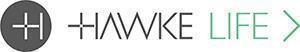 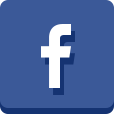 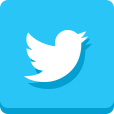 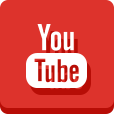 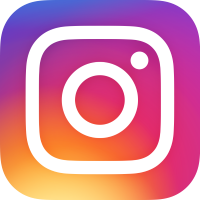 Editor’s Note: For downloadable hi-res images and press releases, visit our online Press Room at www.full-throttlecommunications.com